Terminy składania wniosków o ustalenie prawa do świadczenia wychowawczego (500+) na okres świadczeniowy 2019/2021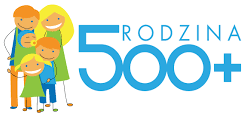 Gminny Ośrodek Pomocy Społecznej w Stromcu informuje o zmianie ustawy o pomocy państwa w wychowywaniu dzieci. Co ważne, rodziny otrzymają świadczenie bez względu na dochód, do ukończenia przez dziecko 18. roku życia. Wnioski przez internet będzie można składać już od 1 lipca 2019 r., przez rządowy portal Emp@tia, Portal Usług Elektronicznych PUE ZUS oraz bankowość elektroniczną, czyli strony internetowe banków. W tradycyjnej formie papierowej wnioski będą przyjmowane od dnia 1 sierpnia 2019 r. w Gminnym Ośrodku Pomocy Społecznej w Stromcu pokój nr 2 w dniach od poniedziałku do piątku w godzinach od 7:30 do 15:30.Złożenie wniosku w okresie lipiec – sierpień 2019 roku oznacza, że świadczenie, z wyrównaniem od lipca, zostanie wypłacone najpóźniej do dnia 31 października 2019 roku.Złożenie wniosku we wrześniu 2019 roku oznacza, że świadczenie, z wyrównaniem od lipca, zostanie wypłacone najpóźniej do dnia 30 listopada 2019 roku.Złożenie wniosku w październiku 2019 roku oznacza, że świadczenie, z wyrównaniem jedynie od października, zostanie wypłacone najpóźniej do dnia 31 grudnia 2019 roku.Złożenie wniosku w listopadzie 2019 roku oznacza, że świadczenie, z wyrównaniem jedynie od listopada, zostanie wypłacone najpóźniej do dnia 31 stycznia 2020 roku.Złożenie wniosku w okresie od 1 grudnia 2019 roku do 31 stycznia 2020 roku oznacza, że świadczenie, z wyrównaniem jedynie od miesiąca złożenia wniosku, zostanie wypłacone najpóźniej do dnia 29 lutego 2020 r.